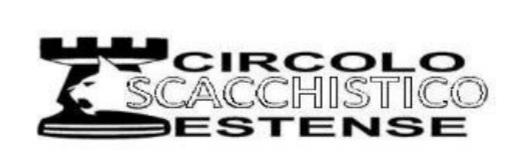 È con immenso piacere portare a conoscenza a tutti i soci del CSE che la rappresentativa U18 del Circolo Scacchistico Estense iscritta al Campionato italiano di scacchi a squadre online, dopo aver conquistato la qualificazione al girone di Serie B, lunedì 30 Novembre 2020, giungendo prima del girone, ha conquistato il diritto di partecipazione al girone di serie A in programma per lunedì 7 dicembre. Gli interessati potranno seguire il torneo in diretta online sul sito lichess.org tramite il seguente link Campionato Giovanile - serie A a squadre #6WhOSmhD • lichess.orgLa nostra rappresentativa competerà con le analoghe delle città di Sorrento, Genova, Roma, Eboli, Brescia e Milano. La squadra del CSE vede schierati tredici scacchisti; come da regolamento il punteggio finale per ogni squadra verrà conteggiato fra i migliori quattro risultati dei propri partecipanti.Formazione:Appuntamento a lunedì 07 Dicembre ore 18:00.                                                                                        Presidente Antonio DentaleElettra BosiU18Come si è rilevato nell’ultima prova di Campionato tutti i giocatori dal più piccolo al più grande di età si sono battuti valorosamente e ciascuno ha contribuito significativamente al conseguimento del prestigioso risultato di squadra.Questo è un dato da non sottovalutare che conferma quanto il settore giovanile del CSE sia attivo anche in questo momento particolare che stiamo vivendo. Un grazie particolare va anche agli istruttori, Timothy Dann e Raffaele Dentale, che grazie al loro costante e tenace impegno riescono ad accrescere sempre più le competenze scacchistiche delle giovani promesse estensi.Un elogio a parte al nostro giovane candidato maestro Miotto Alberto che riesce a prevalere su tutti i più quotati giocatori avversari.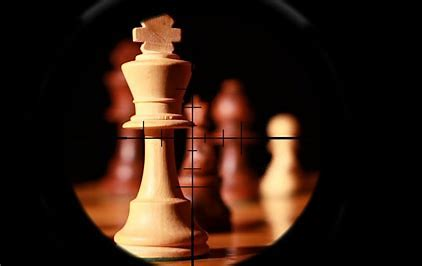 Valerio BallariniU18Come si è rilevato nell’ultima prova di Campionato tutti i giocatori dal più piccolo al più grande di età si sono battuti valorosamente e ciascuno ha contribuito significativamente al conseguimento del prestigioso risultato di squadra.Questo è un dato da non sottovalutare che conferma quanto il settore giovanile del CSE sia attivo anche in questo momento particolare che stiamo vivendo. Un grazie particolare va anche agli istruttori, Timothy Dann e Raffaele Dentale, che grazie al loro costante e tenace impegno riescono ad accrescere sempre più le competenze scacchistiche delle giovani promesse estensi.Un elogio a parte al nostro giovane candidato maestro Miotto Alberto che riesce a prevalere su tutti i più quotati giocatori avversari.Alberto MiottoU16Come si è rilevato nell’ultima prova di Campionato tutti i giocatori dal più piccolo al più grande di età si sono battuti valorosamente e ciascuno ha contribuito significativamente al conseguimento del prestigioso risultato di squadra.Questo è un dato da non sottovalutare che conferma quanto il settore giovanile del CSE sia attivo anche in questo momento particolare che stiamo vivendo. Un grazie particolare va anche agli istruttori, Timothy Dann e Raffaele Dentale, che grazie al loro costante e tenace impegno riescono ad accrescere sempre più le competenze scacchistiche delle giovani promesse estensi.Un elogio a parte al nostro giovane candidato maestro Miotto Alberto che riesce a prevalere su tutti i più quotati giocatori avversari.Marcello RussottoU16Come si è rilevato nell’ultima prova di Campionato tutti i giocatori dal più piccolo al più grande di età si sono battuti valorosamente e ciascuno ha contribuito significativamente al conseguimento del prestigioso risultato di squadra.Questo è un dato da non sottovalutare che conferma quanto il settore giovanile del CSE sia attivo anche in questo momento particolare che stiamo vivendo. Un grazie particolare va anche agli istruttori, Timothy Dann e Raffaele Dentale, che grazie al loro costante e tenace impegno riescono ad accrescere sempre più le competenze scacchistiche delle giovani promesse estensi.Un elogio a parte al nostro giovane candidato maestro Miotto Alberto che riesce a prevalere su tutti i più quotati giocatori avversari.Alessandro ToschiU12Come si è rilevato nell’ultima prova di Campionato tutti i giocatori dal più piccolo al più grande di età si sono battuti valorosamente e ciascuno ha contribuito significativamente al conseguimento del prestigioso risultato di squadra.Questo è un dato da non sottovalutare che conferma quanto il settore giovanile del CSE sia attivo anche in questo momento particolare che stiamo vivendo. Un grazie particolare va anche agli istruttori, Timothy Dann e Raffaele Dentale, che grazie al loro costante e tenace impegno riescono ad accrescere sempre più le competenze scacchistiche delle giovani promesse estensi.Un elogio a parte al nostro giovane candidato maestro Miotto Alberto che riesce a prevalere su tutti i più quotati giocatori avversari.Diego MottaU12Come si è rilevato nell’ultima prova di Campionato tutti i giocatori dal più piccolo al più grande di età si sono battuti valorosamente e ciascuno ha contribuito significativamente al conseguimento del prestigioso risultato di squadra.Questo è un dato da non sottovalutare che conferma quanto il settore giovanile del CSE sia attivo anche in questo momento particolare che stiamo vivendo. Un grazie particolare va anche agli istruttori, Timothy Dann e Raffaele Dentale, che grazie al loro costante e tenace impegno riescono ad accrescere sempre più le competenze scacchistiche delle giovani promesse estensi.Un elogio a parte al nostro giovane candidato maestro Miotto Alberto che riesce a prevalere su tutti i più quotati giocatori avversari.Emiliano ZucchiniU12Come si è rilevato nell’ultima prova di Campionato tutti i giocatori dal più piccolo al più grande di età si sono battuti valorosamente e ciascuno ha contribuito significativamente al conseguimento del prestigioso risultato di squadra.Questo è un dato da non sottovalutare che conferma quanto il settore giovanile del CSE sia attivo anche in questo momento particolare che stiamo vivendo. Un grazie particolare va anche agli istruttori, Timothy Dann e Raffaele Dentale, che grazie al loro costante e tenace impegno riescono ad accrescere sempre più le competenze scacchistiche delle giovani promesse estensi.Un elogio a parte al nostro giovane candidato maestro Miotto Alberto che riesce a prevalere su tutti i più quotati giocatori avversari.Lorenzo ChillemiU12Come si è rilevato nell’ultima prova di Campionato tutti i giocatori dal più piccolo al più grande di età si sono battuti valorosamente e ciascuno ha contribuito significativamente al conseguimento del prestigioso risultato di squadra.Questo è un dato da non sottovalutare che conferma quanto il settore giovanile del CSE sia attivo anche in questo momento particolare che stiamo vivendo. Un grazie particolare va anche agli istruttori, Timothy Dann e Raffaele Dentale, che grazie al loro costante e tenace impegno riescono ad accrescere sempre più le competenze scacchistiche delle giovani promesse estensi.Un elogio a parte al nostro giovane candidato maestro Miotto Alberto che riesce a prevalere su tutti i più quotati giocatori avversari.Matteo CaforioU12Come si è rilevato nell’ultima prova di Campionato tutti i giocatori dal più piccolo al più grande di età si sono battuti valorosamente e ciascuno ha contribuito significativamente al conseguimento del prestigioso risultato di squadra.Questo è un dato da non sottovalutare che conferma quanto il settore giovanile del CSE sia attivo anche in questo momento particolare che stiamo vivendo. Un grazie particolare va anche agli istruttori, Timothy Dann e Raffaele Dentale, che grazie al loro costante e tenace impegno riescono ad accrescere sempre più le competenze scacchistiche delle giovani promesse estensi.Un elogio a parte al nostro giovane candidato maestro Miotto Alberto che riesce a prevalere su tutti i più quotati giocatori avversari.Andrea RussottoU10Come si è rilevato nell’ultima prova di Campionato tutti i giocatori dal più piccolo al più grande di età si sono battuti valorosamente e ciascuno ha contribuito significativamente al conseguimento del prestigioso risultato di squadra.Questo è un dato da non sottovalutare che conferma quanto il settore giovanile del CSE sia attivo anche in questo momento particolare che stiamo vivendo. Un grazie particolare va anche agli istruttori, Timothy Dann e Raffaele Dentale, che grazie al loro costante e tenace impegno riescono ad accrescere sempre più le competenze scacchistiche delle giovani promesse estensi.Un elogio a parte al nostro giovane candidato maestro Miotto Alberto che riesce a prevalere su tutti i più quotati giocatori avversari.Leonardo FogliU10Come si è rilevato nell’ultima prova di Campionato tutti i giocatori dal più piccolo al più grande di età si sono battuti valorosamente e ciascuno ha contribuito significativamente al conseguimento del prestigioso risultato di squadra.Questo è un dato da non sottovalutare che conferma quanto il settore giovanile del CSE sia attivo anche in questo momento particolare che stiamo vivendo. Un grazie particolare va anche agli istruttori, Timothy Dann e Raffaele Dentale, che grazie al loro costante e tenace impegno riescono ad accrescere sempre più le competenze scacchistiche delle giovani promesse estensi.Un elogio a parte al nostro giovane candidato maestro Miotto Alberto che riesce a prevalere su tutti i più quotati giocatori avversari.Nicola GattamortaU10Come si è rilevato nell’ultima prova di Campionato tutti i giocatori dal più piccolo al più grande di età si sono battuti valorosamente e ciascuno ha contribuito significativamente al conseguimento del prestigioso risultato di squadra.Questo è un dato da non sottovalutare che conferma quanto il settore giovanile del CSE sia attivo anche in questo momento particolare che stiamo vivendo. Un grazie particolare va anche agli istruttori, Timothy Dann e Raffaele Dentale, che grazie al loro costante e tenace impegno riescono ad accrescere sempre più le competenze scacchistiche delle giovani promesse estensi.Un elogio a parte al nostro giovane candidato maestro Miotto Alberto che riesce a prevalere su tutti i più quotati giocatori avversari.Pierpaolo FarinelliU10Come si è rilevato nell’ultima prova di Campionato tutti i giocatori dal più piccolo al più grande di età si sono battuti valorosamente e ciascuno ha contribuito significativamente al conseguimento del prestigioso risultato di squadra.Questo è un dato da non sottovalutare che conferma quanto il settore giovanile del CSE sia attivo anche in questo momento particolare che stiamo vivendo. Un grazie particolare va anche agli istruttori, Timothy Dann e Raffaele Dentale, che grazie al loro costante e tenace impegno riescono ad accrescere sempre più le competenze scacchistiche delle giovani promesse estensi.Un elogio a parte al nostro giovane candidato maestro Miotto Alberto che riesce a prevalere su tutti i più quotati giocatori avversari.Summer GiuglianoU10Come si è rilevato nell’ultima prova di Campionato tutti i giocatori dal più piccolo al più grande di età si sono battuti valorosamente e ciascuno ha contribuito significativamente al conseguimento del prestigioso risultato di squadra.Questo è un dato da non sottovalutare che conferma quanto il settore giovanile del CSE sia attivo anche in questo momento particolare che stiamo vivendo. Un grazie particolare va anche agli istruttori, Timothy Dann e Raffaele Dentale, che grazie al loro costante e tenace impegno riescono ad accrescere sempre più le competenze scacchistiche delle giovani promesse estensi.Un elogio a parte al nostro giovane candidato maestro Miotto Alberto che riesce a prevalere su tutti i più quotati giocatori avversari.Emanuele FarinelliU08Come si è rilevato nell’ultima prova di Campionato tutti i giocatori dal più piccolo al più grande di età si sono battuti valorosamente e ciascuno ha contribuito significativamente al conseguimento del prestigioso risultato di squadra.Questo è un dato da non sottovalutare che conferma quanto il settore giovanile del CSE sia attivo anche in questo momento particolare che stiamo vivendo. Un grazie particolare va anche agli istruttori, Timothy Dann e Raffaele Dentale, che grazie al loro costante e tenace impegno riescono ad accrescere sempre più le competenze scacchistiche delle giovani promesse estensi.Un elogio a parte al nostro giovane candidato maestro Miotto Alberto che riesce a prevalere su tutti i più quotati giocatori avversari.